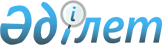 2019-2021 жылдарға арналған Жарқайың ауданы Державин қаласының бюджеті туралыАқмола облысы Жарқайың аудандық мәслихатының 2018 жылғы 25 желтоқсандағы № 6С-34/2 шешімі. Ақмола облысының Әділет департаментінде 2019 жылғы 10 қаңтарда № 7032 болып тіркелді.
      Қазақстан Республикасының 2008 жылғы 4 желтоқсандағы Бюджет кодексінің 9-1 бабының 2 тармағына, "Қазақстан Республикасындағы жергілікті мемлекеттік басқару және өзін-өзі басқару туралы" Қазақстан Республикасының 2001 жылғы 23 қаңтардағы Заңының 6 бабының 1 тармағының 1) тармақшасына сәйкес Жарқайың аудандық мәслихаты ШЕШІМ ҚАБЫЛДАДЫ:
      1. 2019-2021 жылдарға арналған Жарқайың ауданы Державин қаласының бюджеті тиісінше 1, 2 және 3 қосымшаларға сәйкес, оның ішінде 2019 жылға келесі көлемдерде бекітілсін:
      1)кірістер - 75527,0 мың теңге, оның ішінде:
      салықтық түсімдер - 48606,0 мың теңге;
      трансферттер түсімі - 26921,0 мың теңге;
      2) шығындар - 79173,5 мың теңге;
      3) қаржы активтерімен операциялар бойынша сальдо - 0 теңге;
      4) бюджет тапшылығы (профициті) - -3646,5 мың теңге;
      5) бюджет тапшылығын қаржыландыру (профицитін пайдалану) - 3646,5 мың теңге.
      Ескерту. 1-тармақ жаңа редакцияда – Ақмола облысы Жарқайың аудандық мәслихатының 12.11.2019 № 6С-45/2 (01.01.2019 бастап қолданысқа енгізіледі) шешімімен.


      2. 2019 жылға арналған Жарқайың ауданы Державин қаласының бюджетінде аудандық бюджеттен берілетін бюджеттік субвенциялар 24458,0 мың теңге сомасында қарастырылғаны ескерілсін.
      Ескерту. 2-тармақ жаңа редакцияда – Ақмола облысы Жарқайың аудандық мәслихатының 26.07.2019 № 6С-41/2 (01.01.2019 бастап қолданысқа енгізіледі) шешімімен.


      2-1. 2019 жылға арналған Жарқайың ауданы Державин қаласы бюджетінің шығыстар құрамында бюджеттік атқару есебінің бірыңғай ақпараттық алаңын енгізуге жергілікті бюджеттерден ағымдағы нысаналы трансферттер 300,0 мың теңге сомасында қарастырылғаны ескерілсін.
      Ескерту. Шешім 2-1-тармақпен толықтырылды – Ақмола облысы Жарқайың аудандық мәслихатының 13.05.2019 № 6С-38/2 (01.01.2019 бастап қолданысқа енгізіледі) шешімімен.


      2-2. 2019 жылға арналған Жарқайың ауданы Державин қаласы бюджетінің шығыстар құрамында республикалық бюджеттен ағымдағы нысаналы трансферттер 2163,0 мың теңге сомасында қарастырылғаны ескерілсін, оның ішінде;
      1265,0 мың теңге мемлекеттік әкімшілік қызметшілердің жекелеген санаттарының жалақысын көтеруге;
      898,0 мың теңге азаматтық қызметшілердің жекелеген санаттарының, мемлекеттік бюджет қаражаты есебінен ұсталатын ұйымдар қызметкерлерінің, қазыналық кәсіпорындар қызметкерлерінің жалақысын көтеруге;
      Ескерту. Шешім 2-2-тармақпен толықтырылды – Ақмола облысы Жарқайың аудандық мәслихатының 13.05.2019 № 6С-38/2 (01.01.2019 бастап қолданысқа енгізіледі) шешімімен; жаңа редакцияда – Ақмола облысы Жарқайың аудандық мәслихатының 12.11.2019 № 6С-45/2 (01.01.2019 бастап қолданысқа енгізіледі) шешімімен.


      2-3. 2019 жылға арналған Жарқайың ауданы Державин қаласының бюджетінде 2019 жылдың басында 3646,5 мың теңге сомасында бюджеттік қаражаттың қалдықтары белгіленген заңнама тәртібімен пайдаланғандығы ескерілсін.
      Ескерту. Шешім 2-3-тармақпен толықтырылды – Ақмола облысы Жарқайың аудандық мәслихатының 13.05.2019 № 6С-38/2 (01.01.2019 бастап қолданысқа енгізіледі) шешімімен.


      3. Осы шешім Ақмола облысының Әділет департаментінде мемлекеттік тіркелген күнінен бастап күшіне енеді және 2019 жылдың 1 қаңтарынан бастап қолданысқа енгізіледі.
      "КЕЛІСІЛДІ"
      25 желтоқсан 2018 жыл 2019 жылға арналған Державин қаласының бюджеті
      Ескерту. 1-қосымша жаңа редакцияда – Ақмола облысы Жарқайың аудандық мәслихатының 12.11.2019 № 6С-45/2 (01.01.2019 бастап қолданысқа енгізіледі) шешімімен. 2020 жылға арналған Державин қаласының бюджеті 2021 жылға арналған Державин қаласының бюджеті
					© 2012. Қазақстан Республикасы Әділет министрлігінің «Қазақстан Республикасының Заңнама және құқықтық ақпарат институты» ШЖҚ РМК
				
      Аудандық мәслихат
сессиясының төрағасы

С.Әубәкіров

      Аудандық
мәслихаттың хатшысы

Ұ.Ахметова

      Жарқайың
ауданының әкімі

М.Балпан
Жарқайың аудандық мәслихатының
2018 жылғы 25 желтоқсандағы
№ 6С-34/2 шешіміне
1 қосымша
Санаты
Санаты
Санаты
Санаты
Сома мың теңге
Сыныбы
Сыныбы
Сыныбы
Сома мың теңге
Кіші сыныбы
Кіші сыныбы
Сома мың теңге
Атауы
Сома мың теңге
I.Кірістер
75527,0
1
Салықтық түсімдер
48606,0
01
Табыс салығы
21805,0
2
Жеке табыс салығы
21805,0
04
Меншiкке салынатын салықтар
26801,0
1
Мүлiкке салынатын салықтар
530,0
3
Жер салығы
5707,0
4
Көлiк құралдарына салынатын салық
20564,0
4
Трансферттер түсімі 
26921,0
02
Мемлекеттiк басқарудың жоғары тұрған органдарынан түсетiн трансферттер
26921,0
3
Аудандардың (облыстық маңызы бар қаланың) бюджетінен трансферттер
26921,0
Функционалдық топ
Функционалдық топ
Функционалдық топ
Функционалдық топ
Сома мың теңге
Бюджеттік бағдарламалардың әкімшісі
Бюджеттік бағдарламалардың әкімшісі
Бюджеттік бағдарламалардың әкімшісі
Сома мың теңге
Бағдарлама
Бағдарлама
Сома мың теңге
Атауы
Сома мың теңге
II. Шығындар
79173,5
01
Жалпы сипаттағы мемлекеттiк қызметтер 
25033,1
124
Аудандық маңызы бар қала, ауыл, кент, ауылдық округ әкімінің аппараты
25033,1
001
Аудандық маңызы бар қала, ауыл, кент, ауылдық округ әкімінің қызметін қамтамасыз ету жөніндегі қызметтер
24733,1
022
Мемлекеттік органның күрделі шығыстары
300,0
07
Тұрғын үй-коммуналдық шаруашылық
46140,4
124
Аудандық маңызы бар қала, ауыл, кент, ауылдық округ әкімінің аппараты
46140,4
008
Елді мекендердегі көшелерді жарықтандыру
14135,1
009
Елдi мекендердiң санитариясын қамтамасыз ету
7538,0
010
Жерлеу орындарын ұстау және туыстары жоқ адамдарды жерлеу
4650,0
011
Елді мекендерді абаттандыру және көгалдандыру
19817,3
12
Көлiк және коммуникация
8000,0
124
Аудандық маңызы бар қала, ауыл, кент, ауылдық округ әкімінің аппараты
8000,0
013
Аудандық маңызы бар қалаларда, ауылдарда, кенттерде, ауылдық округтерде автомобиль жолдарының жұмыс істеуін қамтамасыз ету
8000,0
III. Қаржы активтерімен операциялар бойынша сальдо
0
ІV. Бюджет тапшылығы (профициті) 
-3646,5
V. Бюджет тапшылығын қаржыландыру (профицитін пайдалану)
3646,5
8
Бюджет қаражаттарының пайдаланылатын қалдықтары
3646,5
01
Бюджет қаражатының қалдықтары
3646,5
1
Бюджет қаражатының бос қалдықтары
3646,5Жарқайың аудандық мәслихатының
2018 жылғы 25 желтоқсандағы
№ 6С-34/2 шешіміне
2 қосымша
Санаты
Санаты
Санаты
Санаты
Сома
мың теңге
Сыныбы
Сыныбы
Сыныбы
Сома
мың теңге
Кіші сыныбы
Кіші сыныбы
Сома
мың теңге
Атауы
Сома
мың теңге
1
2
3
4
5
I.Кірістер
62406,0
1
Салықтық түсімдер
49406,0
01
Табыс салығы
20995,0
2
Жеке табыс салығы
20995,0
04
Меншiкке салынатын салықтар
28411,0
1
Мүлiкке салынатын салықтар
562,0
3
Жер салығы
6050,0
4
Көлiк құралдарына салынатын салық
21799,0
4
Трансферттер түсімі 
13000,0
02
Мемлекеттiк басқарудың жоғары тұрған органдарынан түсетiн трансферттер
13000,0
3
Аудандардың (облыстық маңызы бар қаланың) бюджетінен трансферттер
13000,0
Функционалдық топ
Функционалдық топ
Функционалдық топ
Функционалдық топ
Сома
мың теңге
Бюджеттік бағдарламалардың әкімшісі
Бюджеттік бағдарламалардың әкімшісі
Бюджеттік бағдарламалардың әкімшісі
Сома
мың теңге
Бағдарлама
Бағдарлама
Сома
мың теңге
Атауы
Сома
мың теңге
1
2
3
4
5
II. Шығындар
62406,0
01
Жалпы сипаттағы мемлекеттiк қызметтер 
23350,0
124
Аудандық маңызы бар қала, ауыл, кент, ауылдық округ әкімінің аппараты
23350,0
001
Аудандық маңызы бар қала, ауыл, кент, ауылдық округ әкімінің қызметін қамтамасыз ету жөніндегі қызметтер
23350,0
07
Тұрғын үй-коммуналдық шаруашылық
31056,0
124
Аудандық маңызы бар қала, ауыл, кент, ауылдық округ әкімінің аппараты
31056,0
008
Елді мекендердегі көшелерді жарықтандыру
12000,0
010
Жерлеу орындарын ұстау және туыстары жоқ адамдарды жерлеу
150,0
011
Елді мекендерді абаттандыру және көгалдандыру
18906,0
12
Көлiк және коммуникация
8000,0
124
Аудандық маңызы бар қала, ауыл, кент, ауылдық округ әкімінің аппараты
8000,0
013
Аудандық маңызы бар қалаларда, ауылдарда, кенттерде, ауылдық округтерде автомобиль жолдарының жұмыс істеуін қамтамасыз ету
8000,0
III. Қаржы активтерімен операциялар бойынша сальдо
0
ІV. Бюджет тапшылығы (профициті) 
0
V. Бюджет тапшылығын қаржыландыру (профицитін пайдалану)
0Жарқайың аудандық мәслихатының
2018 жылғы 25 желтоқсандағы
№ 6С-34/2 шешіміне
3 қосымша
Санаты
Санаты
Санаты
Санаты
Сома

мың теңге
Сыныбы
Сыныбы
Сыныбы
Сома

мың теңге
Кіші сыныбы
Кіші сыныбы
Сома

мың теңге
Атауы
Сома

мың теңге
1
2
3
4
5
I.Кірістер
65371,0
1
Салықтық түсімдер
52371,0
01
Табыс салығы
22255,0
2
Жеке табыс салығы
22255,0
04
Меншiкке салынатын салықтар
30116,0
1
Мүлiкке салынатын салықтар
596,0
3
Жер салығы
6413,0
4
Көлiк құралдарына салынатын салық
23107,0
4
Трансферттер түсімі
13000,0
02
Мемлекеттiк басқарудың жоғары тұрған органдарынан түсетiн трансферттер
13000,0
3
Аудандардың (облыстық маңызы бар қаланың) бюджетінен трансферттер
13000,0
Функционалдық топ
Функционалдық топ
Функционалдық топ
Функционалдық топ
Сома
мың теңге
Бюджеттік бағдарламалардың әкімшісі
Бюджеттік бағдарламалардың әкімшісі
Бюджеттік бағдарламалардың әкімшісі
Сома
мың теңге
Бағдарлама
Бағдарлама
Сома
мың теңге
Атауы
Сома
мың теңге
1
2
3
4
5
II. Шығындар
65371,0
01
Жалпы сипаттағы мемлекеттiк қызметтер 
23300,0
124
Аудандық маңызы бар қала, ауыл, кент, ауылдық округ әкімінің аппараты
23300,0
001
Аудандық маңызы бар қала, ауыл, кент, ауылдық округ әкімінің қызметін қамтамасыз ету жөніндегі қызметтер
23300,0
07
Тұрғын үй-коммуналдық шаруашылық
34071,0
124
Аудандық маңызы бар қала, ауыл, кент, ауылдық округ әкімінің аппараты
34071,0
008
Елді мекендердегі көшелерді жарықтандыру
12000,0
010
Жерлеу орындарын ұстау және туыстары жоқ адамдарды жерлеу
150,0
011
Елді мекендерді абаттандыру және көгалдандыру
21921,0
12
Көлiк және коммуникация
8000,0
124
Аудандық маңызы бар қала, ауыл, кент, ауылдық округ әкімінің аппараты
8000,0
013
Аудандық маңызы бар қалаларда, ауылдарда, кенттерде, ауылдық округтерде автомобиль жолдарының жұмыс істеуін қамтамасыз ету
8000,0
III. Қаржы активтерімен операциялар бойынша сальдо
0
ІV. Бюджет тапшылығы (профициті)
0
V. Бюджет тапшылығын қаржыландыру (профицитін пайдалану)
0